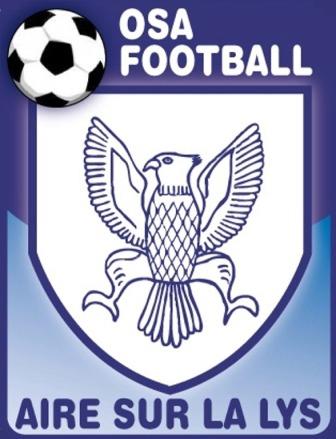 VOUS INVITE A VENIR SOUTENIR L’EQUIPE DE FRANCEPOUR SON PREMIER MATCH DE LA COUPE DE MONDE 2018LE SAMEDI 16 JUIN 2018 A 12H00.RENCONTRE QUI OPPOSERA NOS BLEUS A L’AUSTRALIE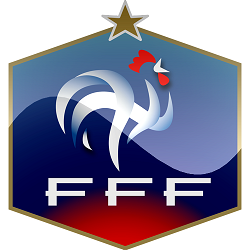 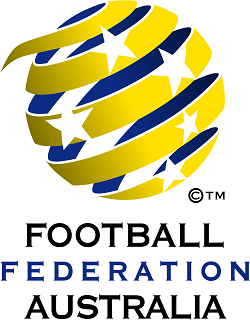 A cette occasion, le club invite ses licenciés et amis à visionner la rencontre sur écran géant et se retrouver autour d’un barbecue !!!Le rassemblement aura lieu au club house du Parc des Sports Paul NESTIER à partir de 11H15.-------------------------------------------------------------------------------------------------RESERVATIONNOM : ……………………..			Prénom : ……………………..Adulte (Boisson ou apéritif + Americain Saucisse/Merguez) : ……. X 10 €Enfant (Boisson + Frites Saucisse/Merguez) : ……. X 6 €Coupon réponse à rendre à Monsieur Gaël STANISLAWSKI avant le Jeudi 14 Juin 2018.Contact : 06.35.19.94.04